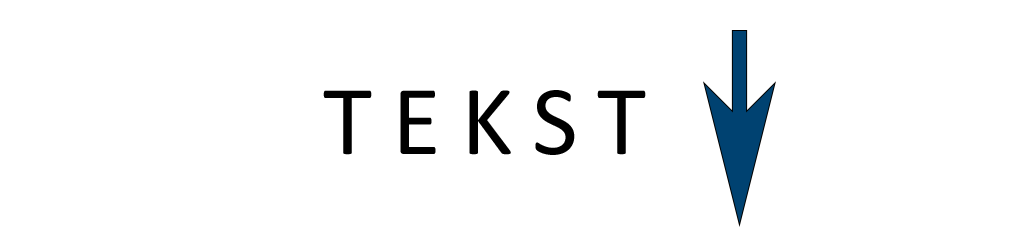 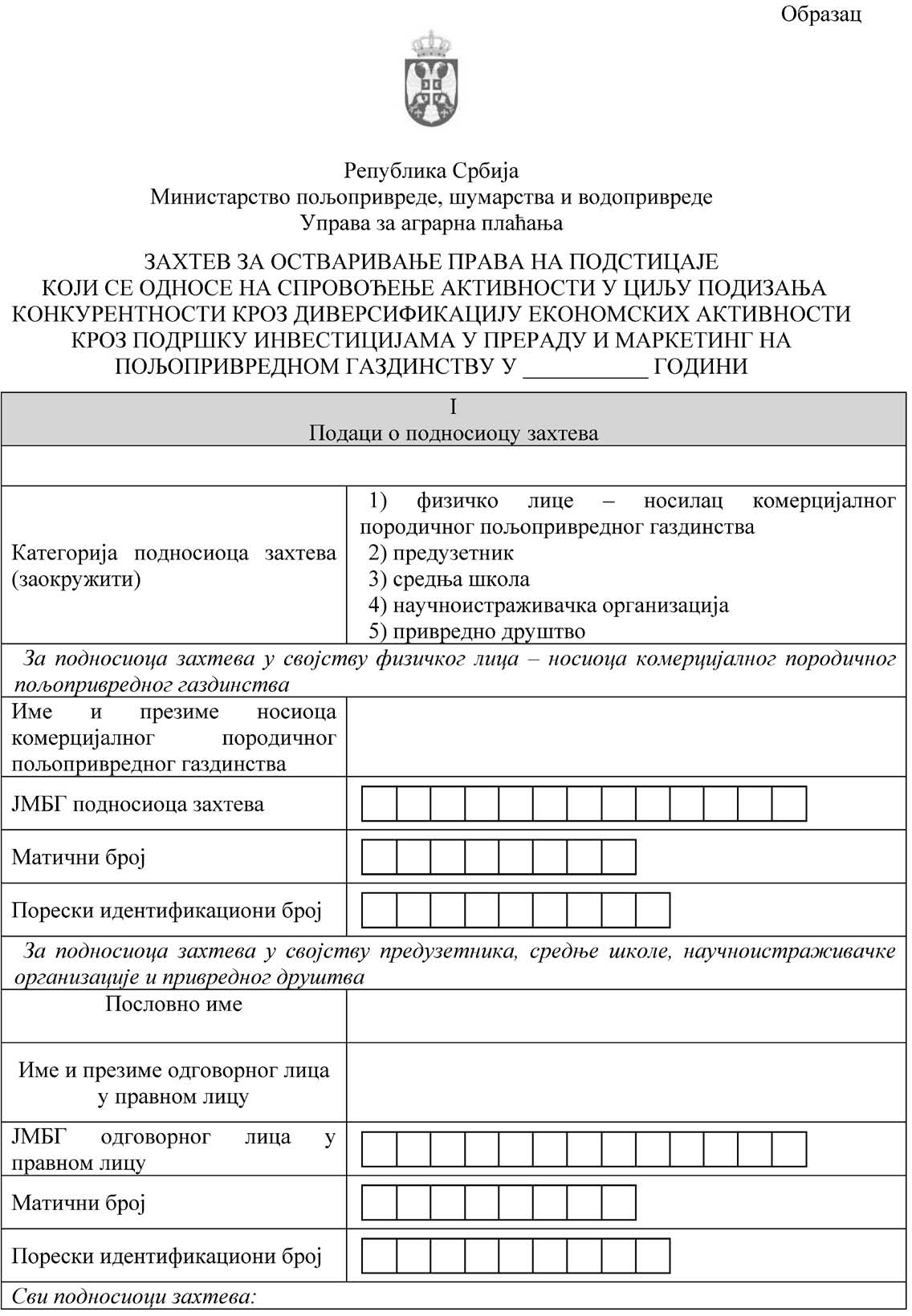 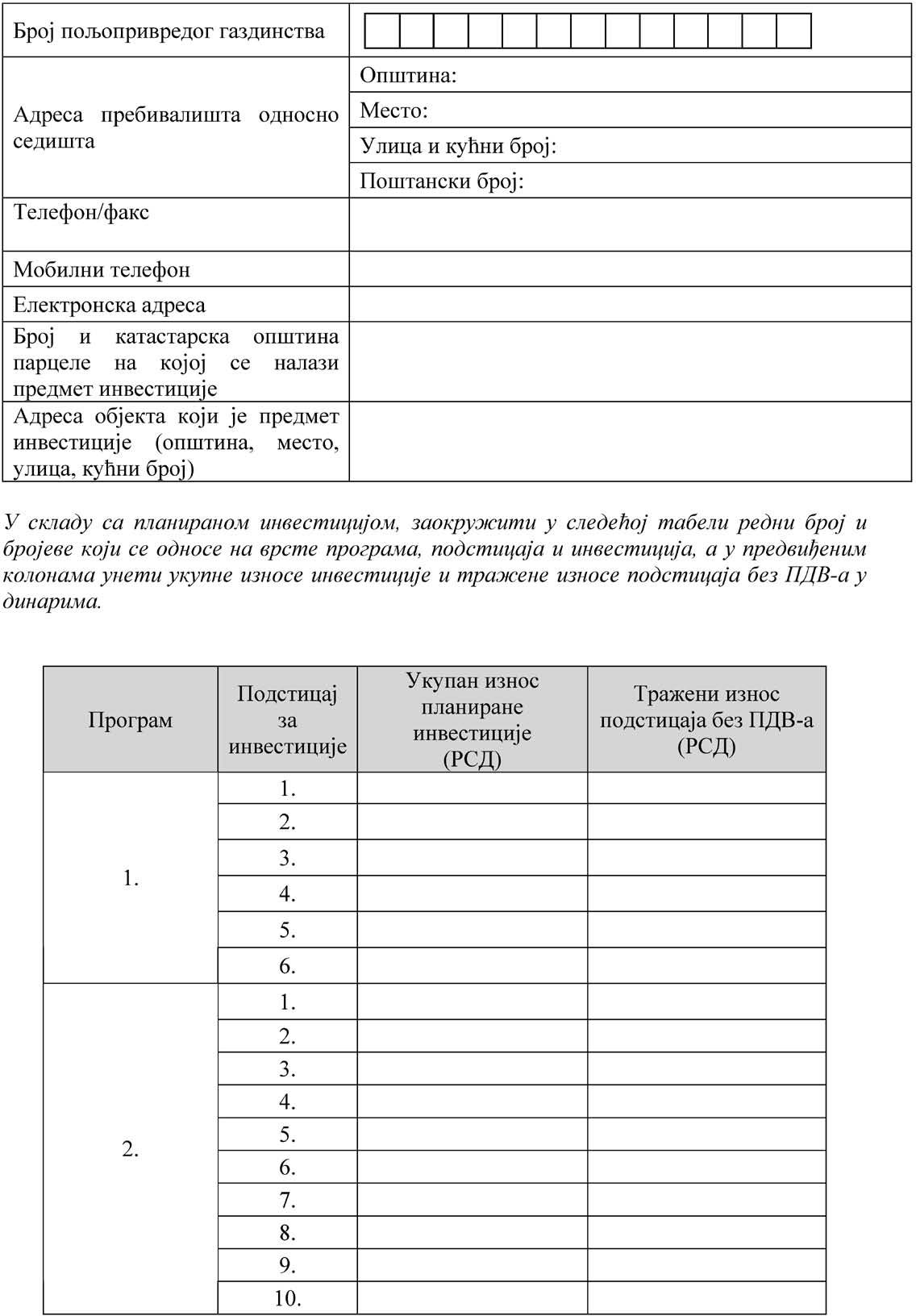 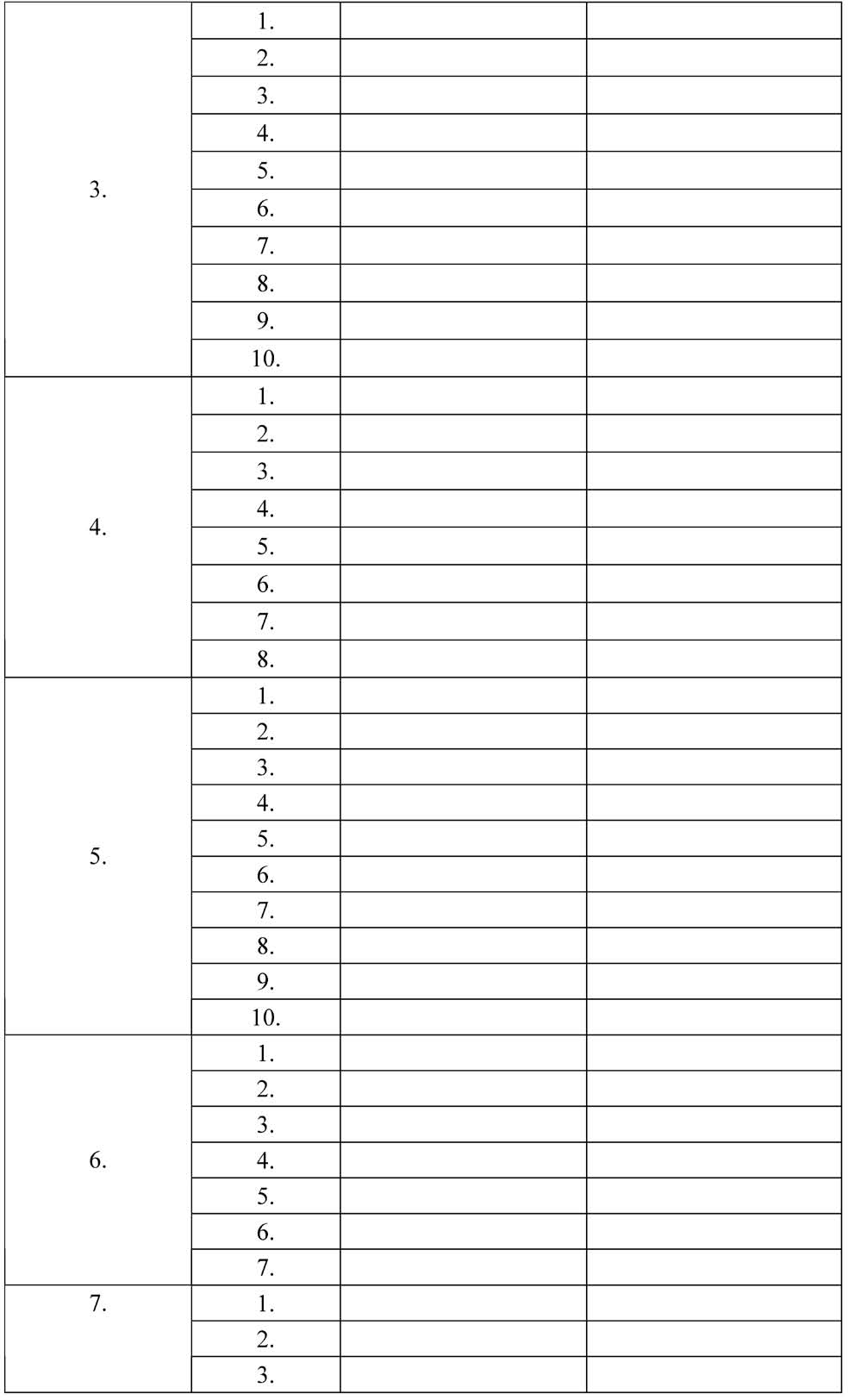 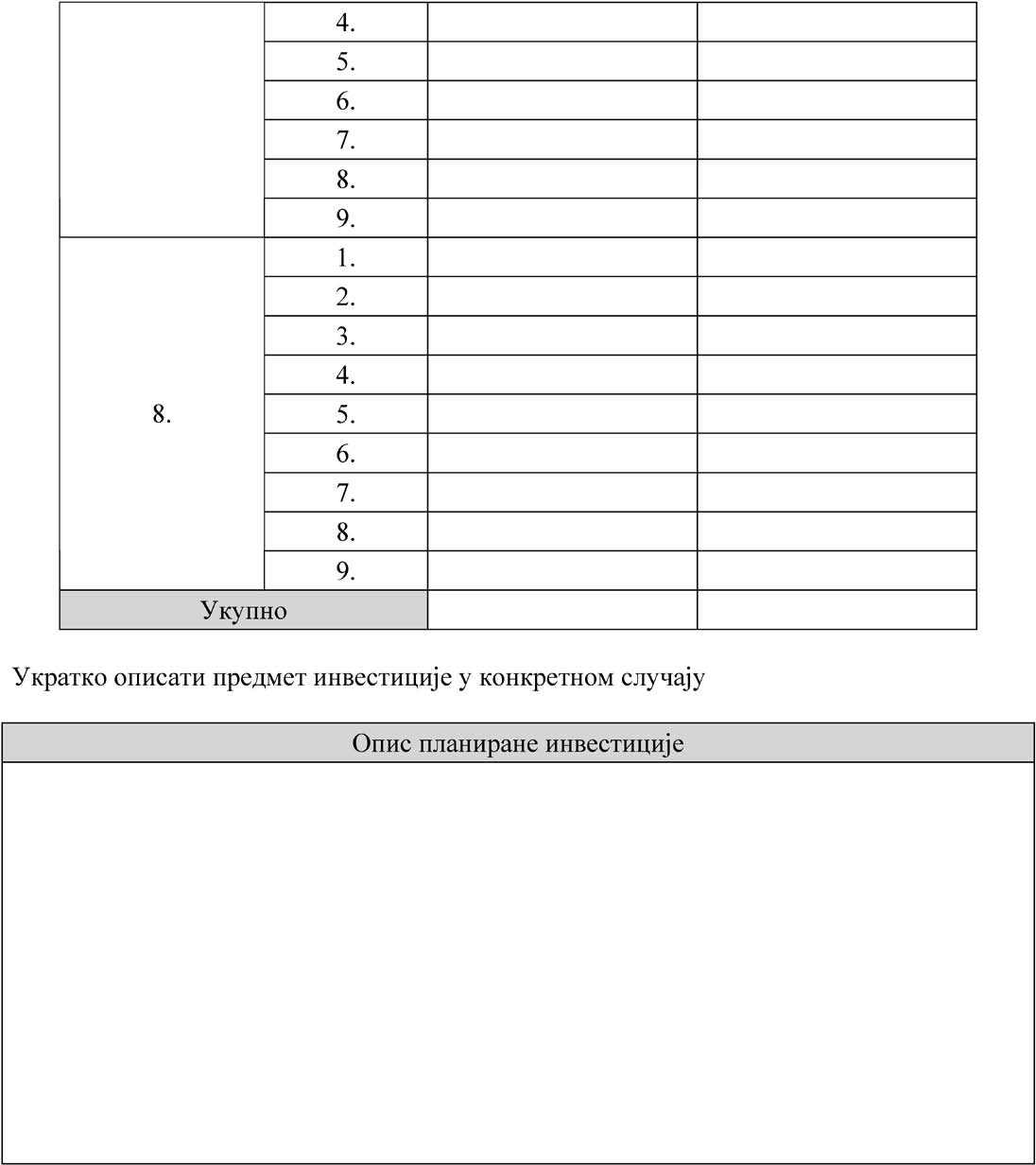 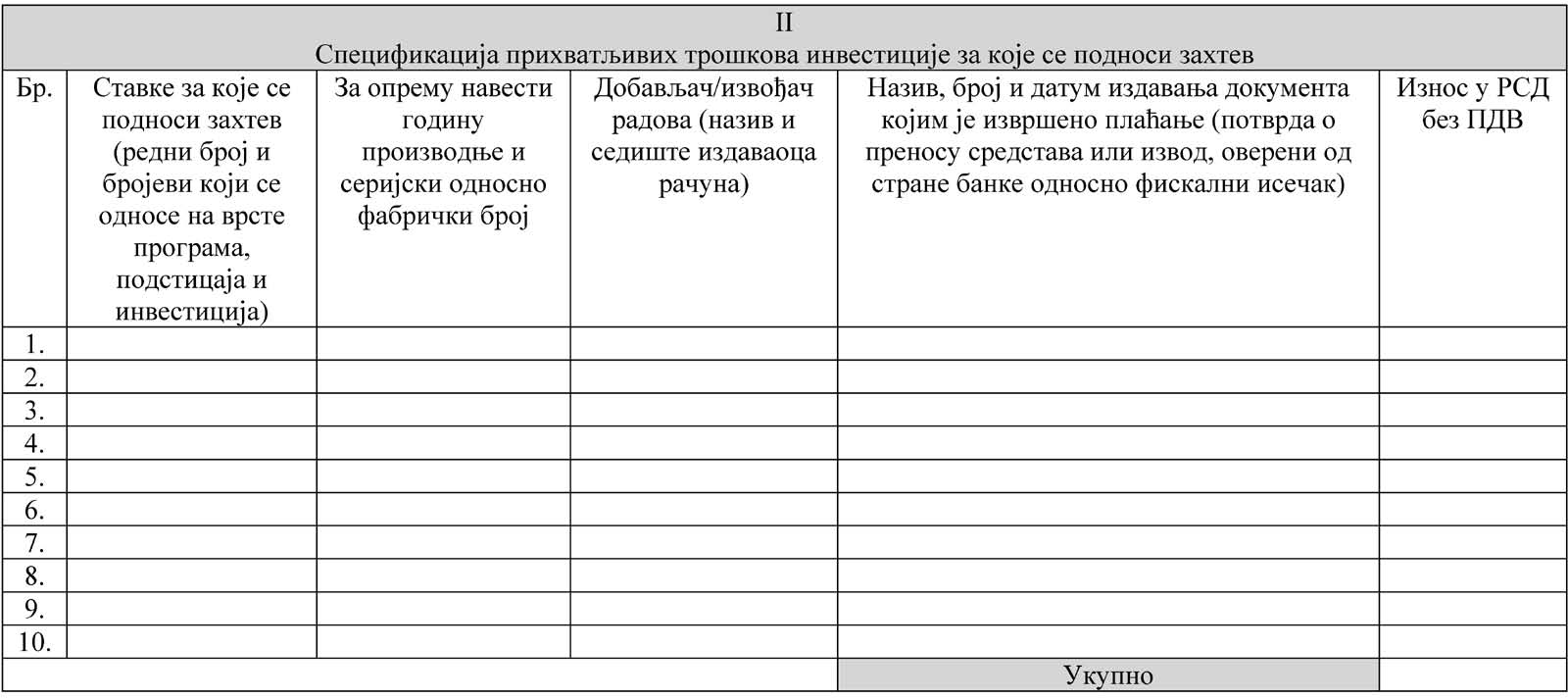 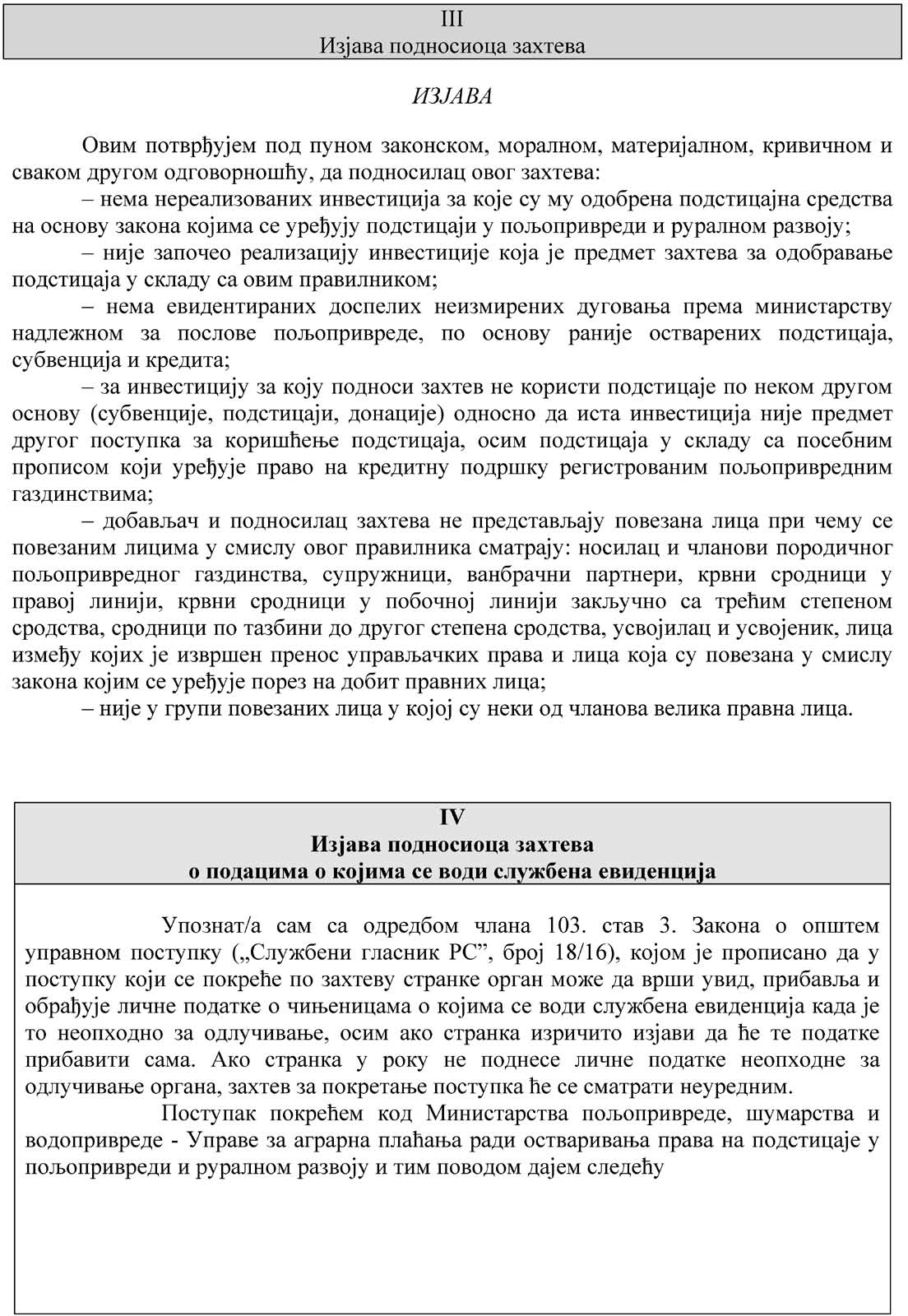 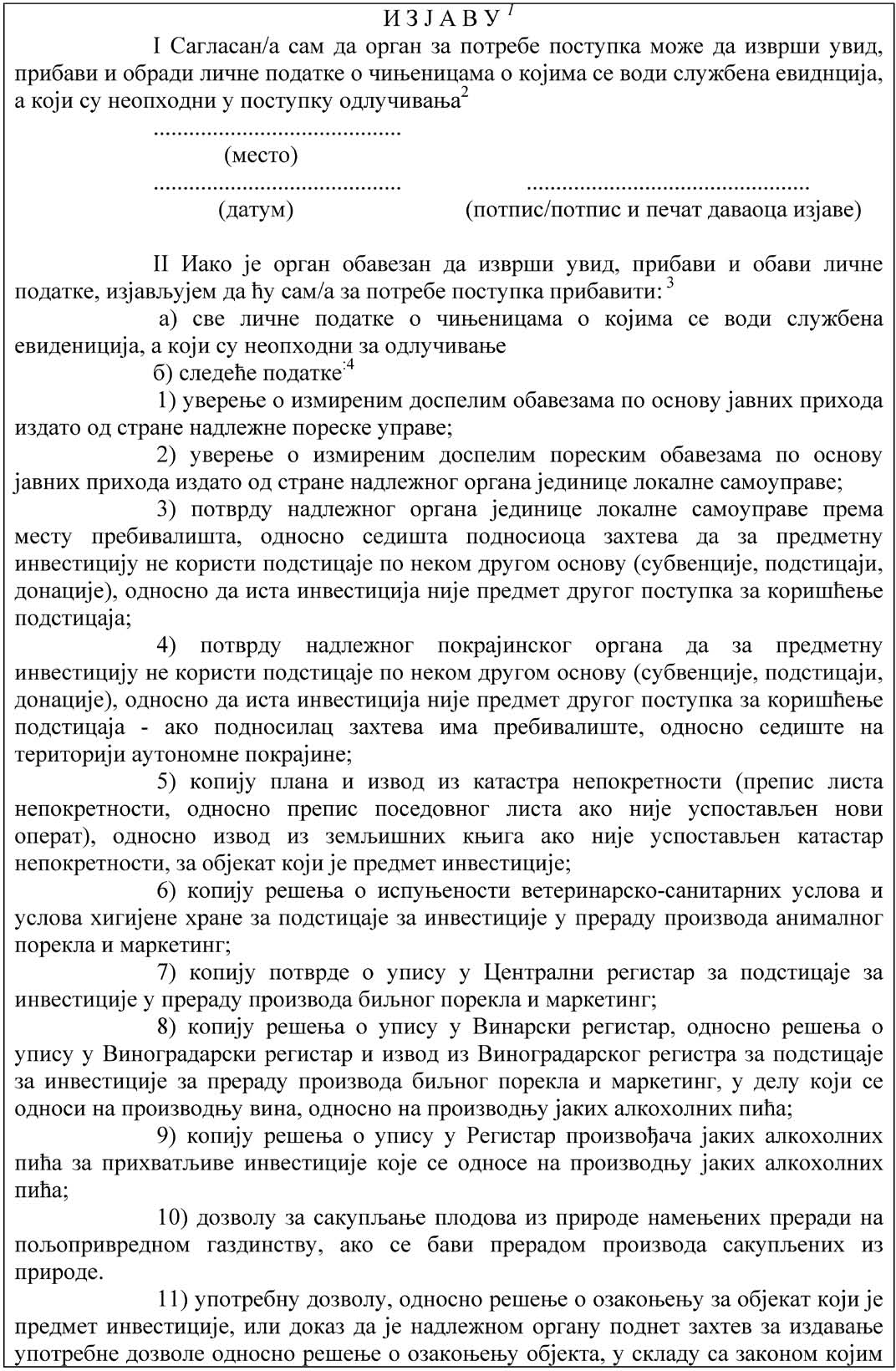 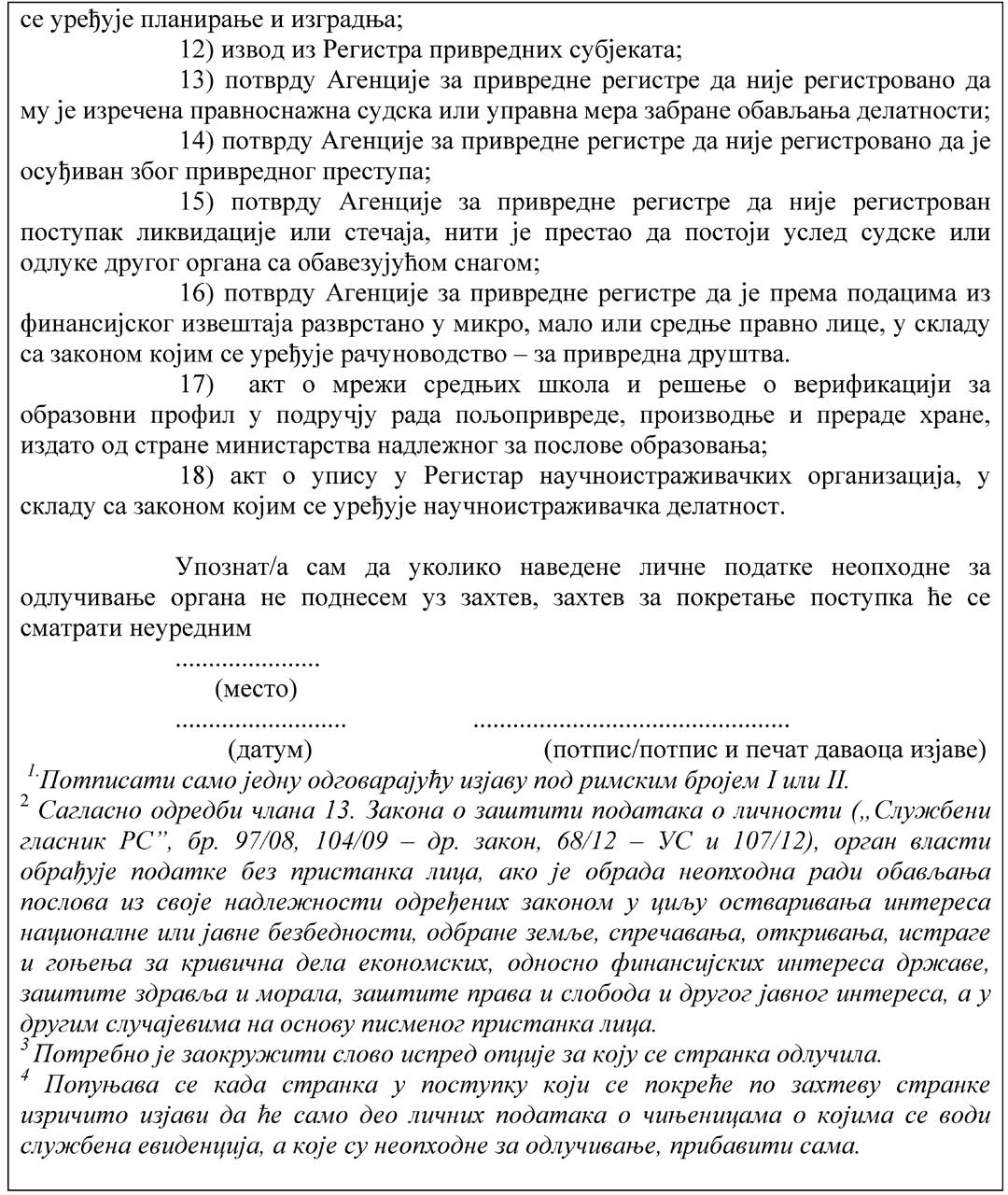 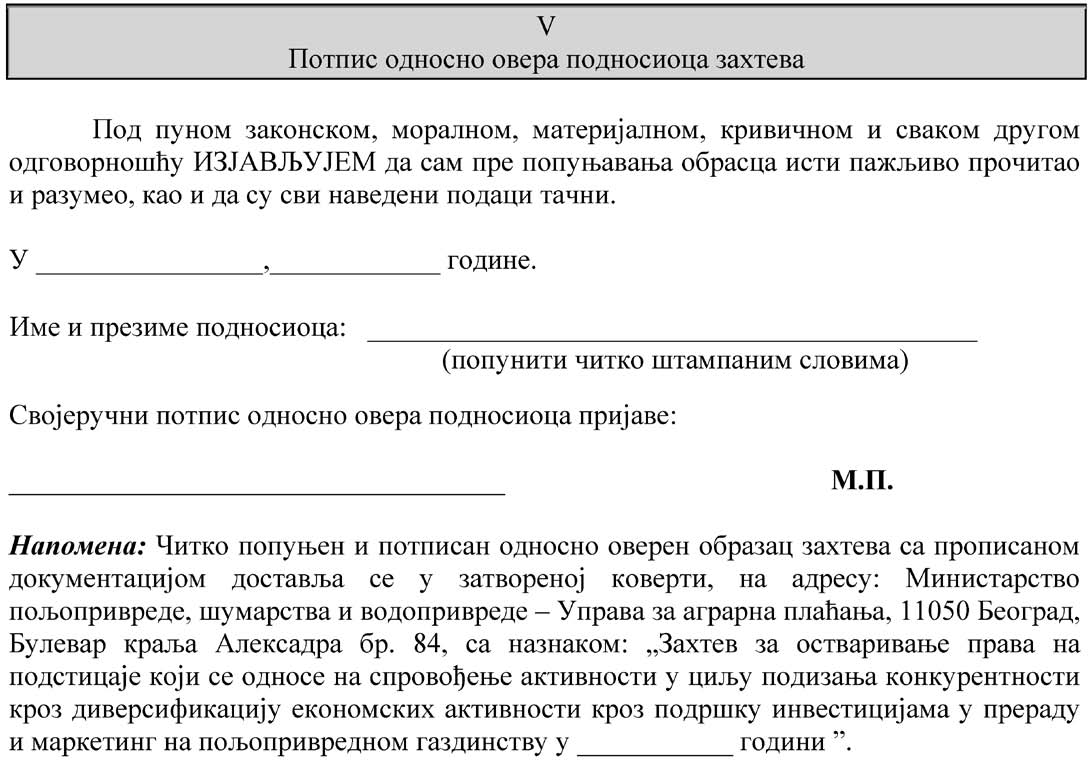 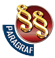 ПРАВИЛНИКО ПОДСТИЦАЈИМА ЗА СПРОВОЂЕЊЕ АКТИВНОСТИ У ЦИЉУ ПОДИЗАЊА КОНКУРЕНТНОСТИ КРОЗ ДИВЕРСИФИКАЦИЈУ ЕКОНОМСКИХ АКТИВНОСТИ КРОЗ ПОДРШКУ ИНВЕСТИЦИЈАМА У ПРЕРАДУ И МАРКЕТИНГ НА ПОЉОПРИВРЕДНОМ ГАЗДИНСТВУ("Сл. гласник РС", бр. 88/2017)